NPO法人　日本プラダー・ウイリー症候群協会主催　　　　　　　　　　　　　　　　　　　　　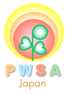 2020年11月23日（月）PWS協会オンライン講演会参加申し込み用紙住所・氏名・連絡先をご記入の上11月13日（金）までにメールにてお申し込みください。住所（必須）　　　　　　　　　　　　　　　　　　　　　　　　　　　　　　　　　　　氏名（必須）　　　　　　　　　　　　　　　　　　　　　　　　　　　　　　　　　　　連絡先電話番号（必須）　　　　　　　　　　　　　　　　　　　　　　　　　　　　　　mail　address（必須）　　　　　　　 　　　　　　　　　　　　　　　　　　　　　　　ニューズレター　□希望　　　　冊　　※希望の方は□にチェック願います　　　　　　　※一冊：300円　送料：三冊まで170円（四冊以上の場合はお問い合わせください）　下記口座への振込確認後送らせていただきます。非会員の方ご希望の方は11月13日（金）までに下記口座に会費をお振込みください。■振込先：ゆうちょ銀行　◆口座番号：00290-9-97773 ◆口座名義：特非）日本プラダー・ウィリー症候群協会　　・ゆうちょ銀行の振込明細にて領収証とさせていただきます。　　・振込人名義は申し込み者と同じにしてください。　　・振込手数料は各自負担願います。　　・他銀行から上記口座に振り込まれる場合は次の内容を指定してください。　　　◆店名　０二八（読み　ゼロニハチ）　　　◆店番　０２８　◆預金項目　普通預金　◆口座番号　4467606　◆振り込み票の通信欄にニューズレターの冊数、参加費（非会員）等の申込内容をご記入ください。　　　申し込み先   　E-mail 　support@pwsa-japan.org【備考】　申し込まれた方で、11月19日（木）までに会議室アドレスのお知らせが　メールで届かなかった場合は、お手数ですが事務局までお問合せ下さい。　協会として初めての試みです、ご理解のほどよろしくお願いします。　◆連絡先：E-mail 　support@pwsa-japan.org　TEL：044-433-6138